2020年IETP工厂管理体系基础课程备注：1. 提交“IETP证书或注册缴费收据照片”： 如贵司持有IETP证书请提交证书照片，如贵司已缴注册费用但尚未拿到IETP证书，请提交注册缴费收据照片。2．请将填写好的回执发送至邮箱: jsstoys@163.com。酒店地址：南京市秦淮区白下路288号（地铁3号线夫子庙站3号出口步行10分钟）酒店电话：025-84570888   报到时间：10月21日  7:30-9:00报到地点：南京金汇大酒店七楼培训地点：第5会议室附件：关于开展培训活动疫情防控工作指引根据《江苏省新型冠状病毒肺炎疫情防控指挥部办公室关于做好新冠肺炎疫情常态化防控工作的通告》，商会有关培训活动的疫情防控措施如下：商会作为主办方，提前了解酒店相关的疫情防控方案的要求，监督配合落实相关的防疫措施。商会作为主办方，配合酒店做好相关活动的备案，提前告知派出所，街道办。对来参加培训的人员进行健康摸排，实施健康告知和健康信息核实、体温测量记录。告知内容包括：做好自我健康状况监测，确认无发热、咳嗽、乏力、腹泻等症状方可参加培训。培训当天签到时，需提供“苏康码”及身份证供核对，经过商会工作人员核对无误后方可进场。培训当天签到时，商会工作人员会对所有学员进行体温测量，体温37.3°C以下方可进入培训室；商会在安排学员的座位时会做好合理的间隔安排。培训会议期间，所有工作人员、学员都要佩戴口罩，严格遵守酒店有关疫情防控的要求来执行。商会配合酒店做好“公共卫生突发事件应急预案”，一旦发生突发事件，严格按照酒店预警机制来做好相关工作。市疾控中心：025- 83538333   防控热线：12320江苏省玩具和婴童用品商会                                                                   2020年8月13日培训日期：2020年10月21-22日（周三至周四） 培训地点：南京金汇大酒店七楼第5会议室培训讲师：IETP团队 培训主办单位：ICTI玩具业责任规范 (IETP)&江苏省玩具和婴童用品商会 培训日期：2020年10月21-22日（周三至周四） 培训地点：南京金汇大酒店七楼第5会议室培训讲师：IETP团队 培训主办单位：ICTI玩具业责任规范 (IETP)&江苏省玩具和婴童用品商会 培训日期：2020年10月21-22日（周三至周四） 培训地点：南京金汇大酒店七楼第5会议室培训讲师：IETP团队 培训主办单位：ICTI玩具业责任规范 (IETP)&江苏省玩具和婴童用品商会 培训日期：2020年10月21-22日（周三至周四） 培训地点：南京金汇大酒店七楼第5会议室培训讲师：IETP团队 培训主办单位：ICTI玩具业责任规范 (IETP)&江苏省玩具和婴童用品商会 培训日期：2020年10月21-22日（周三至周四） 培训地点：南京金汇大酒店七楼第5会议室培训讲师：IETP团队 培训主办单位：ICTI玩具业责任规范 (IETP)&江苏省玩具和婴童用品商会 培训日期：2020年10月21-22日（周三至周四） 培训地点：南京金汇大酒店七楼第5会议室培训讲师：IETP团队 培训主办单位：ICTI玩具业责任规范 (IETP)&江苏省玩具和婴童用品商会 培训日期：2020年10月21-22日（周三至周四） 培训地点：南京金汇大酒店七楼第5会议室培训讲师：IETP团队 培训主办单位：ICTI玩具业责任规范 (IETP)&江苏省玩具和婴童用品商会 培训日期：2020年10月21-22日（周三至周四） 培训地点：南京金汇大酒店七楼第5会议室培训讲师：IETP团队 培训主办单位：ICTI玩具业责任规范 (IETP)&江苏省玩具和婴童用品商会 培训日期：2020年10月21-22日（周三至周四） 培训地点：南京金汇大酒店七楼第5会议室培训讲师：IETP团队 培训主办单位：ICTI玩具业责任规范 (IETP)&江苏省玩具和婴童用品商会 培训日期：2020年10月21-22日（周三至周四） 培训地点：南京金汇大酒店七楼第5会议室培训讲师：IETP团队 培训主办单位：ICTI玩具业责任规范 (IETP)&江苏省玩具和婴童用品商会 致各企业：通往认证的道路，如何在最短的时间内以最低的成本获得认证？从哪里可以得到这个项目的免费咨询？让您自己可以见到和可以从最大的玩具和青少年买家，以及世界上最大的零售商处获得资源。准备好IETP的认证评估。避免过多的审核在您的工厂。2020年以来，新冠肺炎病毒肆虐全世界，工厂企业受到不同程度的影响。IETP 充分理解工厂企业的困难，于2020年4月初推出“纾困”帮扶政策，为受疫情影响的认证工厂给予证书延期至2020年10月1日。IETP已经公告审核清单2.2版于2020年4月13日生效。 上一个版本（2.1版）的审核清单对33个清单问题进行了修改。这些修改包括加入/更新了审核项的文字内容以强调要求的重要性/让要求变得更清晰、或让要求变得更清晰、或让要求更易明。新审核清单（2.2版）在2.1版本的基础上重新进行了最佳优化调整。根据目前国内疫情的防控情况，工作、生活逐步趋向正常化。为了让企业清楚明白IETP的要求及更新, 我们将联合IETP培训团队于2020年10月21日-22日举办一场IETP管理体系基础班培训。欢迎企业报名参加，以便及时了解IETP的最新审核要求并维护好IETP体系的良好运作。一    培训目的1．通过培训，能全面系统掌握玩具业责任规范（IETP）的评级体系和审核清单要求，帮助企业完善社会责任管理体系，提前做好审核应对准备。2．通过讲师深入浅出的标准要求、问题讲解，以及学员间的交流分享，能提升企业社会责任体系负责人的专业水平，日常运作中的疑难问题得到解答。3．参加培训后可以加入“南京IEPT交流群”微信群，大家可以共同探讨遇到的各种问题获得最新的有关IETP政策的要求。二    培训适合对象 不太熟悉IETP体系标准要求或需要继续学习提高对标准要求认知的工厂。三  培训时间及内容    培训时间：10月21-22日  上午 9:30-12:00  下午13:30-17:00主要有以下内容安排和特点（以下培训安排请以培训现场教材为准）：第一部分：IETP的机构职能简介第二部分：PV进度调研的经验分享第三部分：IETP认证程序和重要政策：认证流程、IETP证书变化和新增认证状态、重要政策等第四部分：IETP审核清单讲解（共14个章节，常见问题、原因分析和解决方案、V2.2更新）第五部分：经验分享 - 如何顺利通过IETP审核第六部分：IETP网站和在线培训平台、FFS快乐暑假项目简介第七部分：答疑指导环节四   培训费用及缴费方式1 培训费用： ¥1880 RMB/人¥1700 RMB/人 (江苏省玩具和婴童用品商会理事优惠价格）      备注1：以上费用包含培训资料费、培训证书费。午餐可以由学员自己选择，需要酒店用餐的，在报名时与协会确认；不在酒店用餐的费用会相应扣除，具体方案请联系商会咨询备注2：已持有IETP证书的企业或已缴纳IETP注册费的企业可享有IETP的培训补助，具体请与商会或IETP联系咨询    2 缴费方式：接受银行转账缴费及支付宝收款方式。      户  名：南京苏玩商信息科技有限公司      开户行：中国银行南京后宰门支行      账  号：4936725151013 缴费后请将底单扫描件发至邮箱  jsstoys@163.com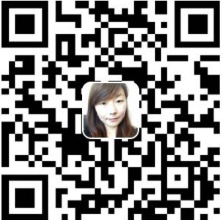 五   报名方式1. 请有意参加培训的企业填写报名回执，并把回执发送到邮箱：jsstoys@163.com。报名截止日期10月19日，相关培训费用请在收到我们的报名确认邮件后再缴纳。2．报名咨询电话：18913929790朱兰     13913941937吴艳红   025-84826892   E-mail: jsstoys@163.com，550358006@QQ.com六  培训人数和疫情防控须知    1. 为做好疫情防控和保证本次培训的效果，将实行中班制（不超过60人一班）。请尽快报名，名额满即止。    2. 确定参加培训的人员请阅读附件《江苏省玩具和婴童用品商会关于培训活动期间的疫情防控工作指引》，       配合主办方做好健康摸排以及疫情防控行程证明。3 本次培训请各企业自行预订酒店， 南京金汇大酒店协议价 双床标间320元/晚(含双早)，      预订电话：13815897175孟繁荣（预订请报会议名称“IETP培训”，否则不能享受协议价）。4请务必填写清楚公司全称，纳税人识别号，以便财务能正确开出发票，发票统一开具电子发票（增值税普通发票）。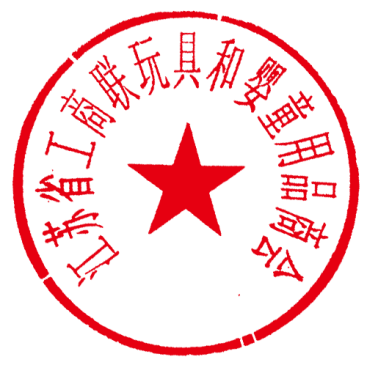 江苏省玩具和婴童用品商会2020年8月13日致各企业：通往认证的道路，如何在最短的时间内以最低的成本获得认证？从哪里可以得到这个项目的免费咨询？让您自己可以见到和可以从最大的玩具和青少年买家，以及世界上最大的零售商处获得资源。准备好IETP的认证评估。避免过多的审核在您的工厂。2020年以来，新冠肺炎病毒肆虐全世界，工厂企业受到不同程度的影响。IETP 充分理解工厂企业的困难，于2020年4月初推出“纾困”帮扶政策，为受疫情影响的认证工厂给予证书延期至2020年10月1日。IETP已经公告审核清单2.2版于2020年4月13日生效。 上一个版本（2.1版）的审核清单对33个清单问题进行了修改。这些修改包括加入/更新了审核项的文字内容以强调要求的重要性/让要求变得更清晰、或让要求变得更清晰、或让要求更易明。新审核清单（2.2版）在2.1版本的基础上重新进行了最佳优化调整。根据目前国内疫情的防控情况，工作、生活逐步趋向正常化。为了让企业清楚明白IETP的要求及更新, 我们将联合IETP培训团队于2020年10月21日-22日举办一场IETP管理体系基础班培训。欢迎企业报名参加，以便及时了解IETP的最新审核要求并维护好IETP体系的良好运作。一    培训目的1．通过培训，能全面系统掌握玩具业责任规范（IETP）的评级体系和审核清单要求，帮助企业完善社会责任管理体系，提前做好审核应对准备。2．通过讲师深入浅出的标准要求、问题讲解，以及学员间的交流分享，能提升企业社会责任体系负责人的专业水平，日常运作中的疑难问题得到解答。3．参加培训后可以加入“南京IEPT交流群”微信群，大家可以共同探讨遇到的各种问题获得最新的有关IETP政策的要求。二    培训适合对象 不太熟悉IETP体系标准要求或需要继续学习提高对标准要求认知的工厂。三  培训时间及内容    培训时间：10月21-22日  上午 9:30-12:00  下午13:30-17:00主要有以下内容安排和特点（以下培训安排请以培训现场教材为准）：第一部分：IETP的机构职能简介第二部分：PV进度调研的经验分享第三部分：IETP认证程序和重要政策：认证流程、IETP证书变化和新增认证状态、重要政策等第四部分：IETP审核清单讲解（共14个章节，常见问题、原因分析和解决方案、V2.2更新）第五部分：经验分享 - 如何顺利通过IETP审核第六部分：IETP网站和在线培训平台、FFS快乐暑假项目简介第七部分：答疑指导环节四   培训费用及缴费方式1 培训费用： ¥1880 RMB/人¥1700 RMB/人 (江苏省玩具和婴童用品商会理事优惠价格）      备注1：以上费用包含培训资料费、培训证书费。午餐可以由学员自己选择，需要酒店用餐的，在报名时与协会确认；不在酒店用餐的费用会相应扣除，具体方案请联系商会咨询备注2：已持有IETP证书的企业或已缴纳IETP注册费的企业可享有IETP的培训补助，具体请与商会或IETP联系咨询    2 缴费方式：接受银行转账缴费及支付宝收款方式。      户  名：南京苏玩商信息科技有限公司      开户行：中国银行南京后宰门支行      账  号：4936725151013 缴费后请将底单扫描件发至邮箱  jsstoys@163.com五   报名方式1. 请有意参加培训的企业填写报名回执，并把回执发送到邮箱：jsstoys@163.com。报名截止日期10月19日，相关培训费用请在收到我们的报名确认邮件后再缴纳。2．报名咨询电话：18913929790朱兰     13913941937吴艳红   025-84826892   E-mail: jsstoys@163.com，550358006@QQ.com六  培训人数和疫情防控须知    1. 为做好疫情防控和保证本次培训的效果，将实行中班制（不超过60人一班）。请尽快报名，名额满即止。    2. 确定参加培训的人员请阅读附件《江苏省玩具和婴童用品商会关于培训活动期间的疫情防控工作指引》，       配合主办方做好健康摸排以及疫情防控行程证明。3 本次培训请各企业自行预订酒店， 南京金汇大酒店协议价 双床标间320元/晚(含双早)，      预订电话：13815897175孟繁荣（预订请报会议名称“IETP培训”，否则不能享受协议价）。4请务必填写清楚公司全称，纳税人识别号，以便财务能正确开出发票，发票统一开具电子发票（增值税普通发票）。江苏省玩具和婴童用品商会2020年8月13日致各企业：通往认证的道路，如何在最短的时间内以最低的成本获得认证？从哪里可以得到这个项目的免费咨询？让您自己可以见到和可以从最大的玩具和青少年买家，以及世界上最大的零售商处获得资源。准备好IETP的认证评估。避免过多的审核在您的工厂。2020年以来，新冠肺炎病毒肆虐全世界，工厂企业受到不同程度的影响。IETP 充分理解工厂企业的困难，于2020年4月初推出“纾困”帮扶政策，为受疫情影响的认证工厂给予证书延期至2020年10月1日。IETP已经公告审核清单2.2版于2020年4月13日生效。 上一个版本（2.1版）的审核清单对33个清单问题进行了修改。这些修改包括加入/更新了审核项的文字内容以强调要求的重要性/让要求变得更清晰、或让要求变得更清晰、或让要求更易明。新审核清单（2.2版）在2.1版本的基础上重新进行了最佳优化调整。根据目前国内疫情的防控情况，工作、生活逐步趋向正常化。为了让企业清楚明白IETP的要求及更新, 我们将联合IETP培训团队于2020年10月21日-22日举办一场IETP管理体系基础班培训。欢迎企业报名参加，以便及时了解IETP的最新审核要求并维护好IETP体系的良好运作。一    培训目的1．通过培训，能全面系统掌握玩具业责任规范（IETP）的评级体系和审核清单要求，帮助企业完善社会责任管理体系，提前做好审核应对准备。2．通过讲师深入浅出的标准要求、问题讲解，以及学员间的交流分享，能提升企业社会责任体系负责人的专业水平，日常运作中的疑难问题得到解答。3．参加培训后可以加入“南京IEPT交流群”微信群，大家可以共同探讨遇到的各种问题获得最新的有关IETP政策的要求。二    培训适合对象 不太熟悉IETP体系标准要求或需要继续学习提高对标准要求认知的工厂。三  培训时间及内容    培训时间：10月21-22日  上午 9:30-12:00  下午13:30-17:00主要有以下内容安排和特点（以下培训安排请以培训现场教材为准）：第一部分：IETP的机构职能简介第二部分：PV进度调研的经验分享第三部分：IETP认证程序和重要政策：认证流程、IETP证书变化和新增认证状态、重要政策等第四部分：IETP审核清单讲解（共14个章节，常见问题、原因分析和解决方案、V2.2更新）第五部分：经验分享 - 如何顺利通过IETP审核第六部分：IETP网站和在线培训平台、FFS快乐暑假项目简介第七部分：答疑指导环节四   培训费用及缴费方式1 培训费用： ¥1880 RMB/人¥1700 RMB/人 (江苏省玩具和婴童用品商会理事优惠价格）      备注1：以上费用包含培训资料费、培训证书费。午餐可以由学员自己选择，需要酒店用餐的，在报名时与协会确认；不在酒店用餐的费用会相应扣除，具体方案请联系商会咨询备注2：已持有IETP证书的企业或已缴纳IETP注册费的企业可享有IETP的培训补助，具体请与商会或IETP联系咨询    2 缴费方式：接受银行转账缴费及支付宝收款方式。      户  名：南京苏玩商信息科技有限公司      开户行：中国银行南京后宰门支行      账  号：4936725151013 缴费后请将底单扫描件发至邮箱  jsstoys@163.com五   报名方式1. 请有意参加培训的企业填写报名回执，并把回执发送到邮箱：jsstoys@163.com。报名截止日期10月19日，相关培训费用请在收到我们的报名确认邮件后再缴纳。2．报名咨询电话：18913929790朱兰     13913941937吴艳红   025-84826892   E-mail: jsstoys@163.com，550358006@QQ.com六  培训人数和疫情防控须知    1. 为做好疫情防控和保证本次培训的效果，将实行中班制（不超过60人一班）。请尽快报名，名额满即止。    2. 确定参加培训的人员请阅读附件《江苏省玩具和婴童用品商会关于培训活动期间的疫情防控工作指引》，       配合主办方做好健康摸排以及疫情防控行程证明。3 本次培训请各企业自行预订酒店， 南京金汇大酒店协议价 双床标间320元/晚(含双早)，      预订电话：13815897175孟繁荣（预订请报会议名称“IETP培训”，否则不能享受协议价）。4请务必填写清楚公司全称，纳税人识别号，以便财务能正确开出发票，发票统一开具电子发票（增值税普通发票）。江苏省玩具和婴童用品商会2020年8月13日致各企业：通往认证的道路，如何在最短的时间内以最低的成本获得认证？从哪里可以得到这个项目的免费咨询？让您自己可以见到和可以从最大的玩具和青少年买家，以及世界上最大的零售商处获得资源。准备好IETP的认证评估。避免过多的审核在您的工厂。2020年以来，新冠肺炎病毒肆虐全世界，工厂企业受到不同程度的影响。IETP 充分理解工厂企业的困难，于2020年4月初推出“纾困”帮扶政策，为受疫情影响的认证工厂给予证书延期至2020年10月1日。IETP已经公告审核清单2.2版于2020年4月13日生效。 上一个版本（2.1版）的审核清单对33个清单问题进行了修改。这些修改包括加入/更新了审核项的文字内容以强调要求的重要性/让要求变得更清晰、或让要求变得更清晰、或让要求更易明。新审核清单（2.2版）在2.1版本的基础上重新进行了最佳优化调整。根据目前国内疫情的防控情况，工作、生活逐步趋向正常化。为了让企业清楚明白IETP的要求及更新, 我们将联合IETP培训团队于2020年10月21日-22日举办一场IETP管理体系基础班培训。欢迎企业报名参加，以便及时了解IETP的最新审核要求并维护好IETP体系的良好运作。一    培训目的1．通过培训，能全面系统掌握玩具业责任规范（IETP）的评级体系和审核清单要求，帮助企业完善社会责任管理体系，提前做好审核应对准备。2．通过讲师深入浅出的标准要求、问题讲解，以及学员间的交流分享，能提升企业社会责任体系负责人的专业水平，日常运作中的疑难问题得到解答。3．参加培训后可以加入“南京IEPT交流群”微信群，大家可以共同探讨遇到的各种问题获得最新的有关IETP政策的要求。二    培训适合对象 不太熟悉IETP体系标准要求或需要继续学习提高对标准要求认知的工厂。三  培训时间及内容    培训时间：10月21-22日  上午 9:30-12:00  下午13:30-17:00主要有以下内容安排和特点（以下培训安排请以培训现场教材为准）：第一部分：IETP的机构职能简介第二部分：PV进度调研的经验分享第三部分：IETP认证程序和重要政策：认证流程、IETP证书变化和新增认证状态、重要政策等第四部分：IETP审核清单讲解（共14个章节，常见问题、原因分析和解决方案、V2.2更新）第五部分：经验分享 - 如何顺利通过IETP审核第六部分：IETP网站和在线培训平台、FFS快乐暑假项目简介第七部分：答疑指导环节四   培训费用及缴费方式1 培训费用： ¥1880 RMB/人¥1700 RMB/人 (江苏省玩具和婴童用品商会理事优惠价格）      备注1：以上费用包含培训资料费、培训证书费。午餐可以由学员自己选择，需要酒店用餐的，在报名时与协会确认；不在酒店用餐的费用会相应扣除，具体方案请联系商会咨询备注2：已持有IETP证书的企业或已缴纳IETP注册费的企业可享有IETP的培训补助，具体请与商会或IETP联系咨询    2 缴费方式：接受银行转账缴费及支付宝收款方式。      户  名：南京苏玩商信息科技有限公司      开户行：中国银行南京后宰门支行      账  号：4936725151013 缴费后请将底单扫描件发至邮箱  jsstoys@163.com五   报名方式1. 请有意参加培训的企业填写报名回执，并把回执发送到邮箱：jsstoys@163.com。报名截止日期10月19日，相关培训费用请在收到我们的报名确认邮件后再缴纳。2．报名咨询电话：18913929790朱兰     13913941937吴艳红   025-84826892   E-mail: jsstoys@163.com，550358006@QQ.com六  培训人数和疫情防控须知    1. 为做好疫情防控和保证本次培训的效果，将实行中班制（不超过60人一班）。请尽快报名，名额满即止。    2. 确定参加培训的人员请阅读附件《江苏省玩具和婴童用品商会关于培训活动期间的疫情防控工作指引》，       配合主办方做好健康摸排以及疫情防控行程证明。3 本次培训请各企业自行预订酒店， 南京金汇大酒店协议价 双床标间320元/晚(含双早)，      预订电话：13815897175孟繁荣（预订请报会议名称“IETP培训”，否则不能享受协议价）。4请务必填写清楚公司全称，纳税人识别号，以便财务能正确开出发票，发票统一开具电子发票（增值税普通发票）。江苏省玩具和婴童用品商会2020年8月13日致各企业：通往认证的道路，如何在最短的时间内以最低的成本获得认证？从哪里可以得到这个项目的免费咨询？让您自己可以见到和可以从最大的玩具和青少年买家，以及世界上最大的零售商处获得资源。准备好IETP的认证评估。避免过多的审核在您的工厂。2020年以来，新冠肺炎病毒肆虐全世界，工厂企业受到不同程度的影响。IETP 充分理解工厂企业的困难，于2020年4月初推出“纾困”帮扶政策，为受疫情影响的认证工厂给予证书延期至2020年10月1日。IETP已经公告审核清单2.2版于2020年4月13日生效。 上一个版本（2.1版）的审核清单对33个清单问题进行了修改。这些修改包括加入/更新了审核项的文字内容以强调要求的重要性/让要求变得更清晰、或让要求变得更清晰、或让要求更易明。新审核清单（2.2版）在2.1版本的基础上重新进行了最佳优化调整。根据目前国内疫情的防控情况，工作、生活逐步趋向正常化。为了让企业清楚明白IETP的要求及更新, 我们将联合IETP培训团队于2020年10月21日-22日举办一场IETP管理体系基础班培训。欢迎企业报名参加，以便及时了解IETP的最新审核要求并维护好IETP体系的良好运作。一    培训目的1．通过培训，能全面系统掌握玩具业责任规范（IETP）的评级体系和审核清单要求，帮助企业完善社会责任管理体系，提前做好审核应对准备。2．通过讲师深入浅出的标准要求、问题讲解，以及学员间的交流分享，能提升企业社会责任体系负责人的专业水平，日常运作中的疑难问题得到解答。3．参加培训后可以加入“南京IEPT交流群”微信群，大家可以共同探讨遇到的各种问题获得最新的有关IETP政策的要求。二    培训适合对象 不太熟悉IETP体系标准要求或需要继续学习提高对标准要求认知的工厂。三  培训时间及内容    培训时间：10月21-22日  上午 9:30-12:00  下午13:30-17:00主要有以下内容安排和特点（以下培训安排请以培训现场教材为准）：第一部分：IETP的机构职能简介第二部分：PV进度调研的经验分享第三部分：IETP认证程序和重要政策：认证流程、IETP证书变化和新增认证状态、重要政策等第四部分：IETP审核清单讲解（共14个章节，常见问题、原因分析和解决方案、V2.2更新）第五部分：经验分享 - 如何顺利通过IETP审核第六部分：IETP网站和在线培训平台、FFS快乐暑假项目简介第七部分：答疑指导环节四   培训费用及缴费方式1 培训费用： ¥1880 RMB/人¥1700 RMB/人 (江苏省玩具和婴童用品商会理事优惠价格）      备注1：以上费用包含培训资料费、培训证书费。午餐可以由学员自己选择，需要酒店用餐的，在报名时与协会确认；不在酒店用餐的费用会相应扣除，具体方案请联系商会咨询备注2：已持有IETP证书的企业或已缴纳IETP注册费的企业可享有IETP的培训补助，具体请与商会或IETP联系咨询    2 缴费方式：接受银行转账缴费及支付宝收款方式。      户  名：南京苏玩商信息科技有限公司      开户行：中国银行南京后宰门支行      账  号：4936725151013 缴费后请将底单扫描件发至邮箱  jsstoys@163.com五   报名方式1. 请有意参加培训的企业填写报名回执，并把回执发送到邮箱：jsstoys@163.com。报名截止日期10月19日，相关培训费用请在收到我们的报名确认邮件后再缴纳。2．报名咨询电话：18913929790朱兰     13913941937吴艳红   025-84826892   E-mail: jsstoys@163.com，550358006@QQ.com六  培训人数和疫情防控须知    1. 为做好疫情防控和保证本次培训的效果，将实行中班制（不超过60人一班）。请尽快报名，名额满即止。    2. 确定参加培训的人员请阅读附件《江苏省玩具和婴童用品商会关于培训活动期间的疫情防控工作指引》，       配合主办方做好健康摸排以及疫情防控行程证明。3 本次培训请各企业自行预订酒店， 南京金汇大酒店协议价 双床标间320元/晚(含双早)，      预订电话：13815897175孟繁荣（预订请报会议名称“IETP培训”，否则不能享受协议价）。4请务必填写清楚公司全称，纳税人识别号，以便财务能正确开出发票，发票统一开具电子发票（增值税普通发票）。江苏省玩具和婴童用品商会2020年8月13日致各企业：通往认证的道路，如何在最短的时间内以最低的成本获得认证？从哪里可以得到这个项目的免费咨询？让您自己可以见到和可以从最大的玩具和青少年买家，以及世界上最大的零售商处获得资源。准备好IETP的认证评估。避免过多的审核在您的工厂。2020年以来，新冠肺炎病毒肆虐全世界，工厂企业受到不同程度的影响。IETP 充分理解工厂企业的困难，于2020年4月初推出“纾困”帮扶政策，为受疫情影响的认证工厂给予证书延期至2020年10月1日。IETP已经公告审核清单2.2版于2020年4月13日生效。 上一个版本（2.1版）的审核清单对33个清单问题进行了修改。这些修改包括加入/更新了审核项的文字内容以强调要求的重要性/让要求变得更清晰、或让要求变得更清晰、或让要求更易明。新审核清单（2.2版）在2.1版本的基础上重新进行了最佳优化调整。根据目前国内疫情的防控情况，工作、生活逐步趋向正常化。为了让企业清楚明白IETP的要求及更新, 我们将联合IETP培训团队于2020年10月21日-22日举办一场IETP管理体系基础班培训。欢迎企业报名参加，以便及时了解IETP的最新审核要求并维护好IETP体系的良好运作。一    培训目的1．通过培训，能全面系统掌握玩具业责任规范（IETP）的评级体系和审核清单要求，帮助企业完善社会责任管理体系，提前做好审核应对准备。2．通过讲师深入浅出的标准要求、问题讲解，以及学员间的交流分享，能提升企业社会责任体系负责人的专业水平，日常运作中的疑难问题得到解答。3．参加培训后可以加入“南京IEPT交流群”微信群，大家可以共同探讨遇到的各种问题获得最新的有关IETP政策的要求。二    培训适合对象 不太熟悉IETP体系标准要求或需要继续学习提高对标准要求认知的工厂。三  培训时间及内容    培训时间：10月21-22日  上午 9:30-12:00  下午13:30-17:00主要有以下内容安排和特点（以下培训安排请以培训现场教材为准）：第一部分：IETP的机构职能简介第二部分：PV进度调研的经验分享第三部分：IETP认证程序和重要政策：认证流程、IETP证书变化和新增认证状态、重要政策等第四部分：IETP审核清单讲解（共14个章节，常见问题、原因分析和解决方案、V2.2更新）第五部分：经验分享 - 如何顺利通过IETP审核第六部分：IETP网站和在线培训平台、FFS快乐暑假项目简介第七部分：答疑指导环节四   培训费用及缴费方式1 培训费用： ¥1880 RMB/人¥1700 RMB/人 (江苏省玩具和婴童用品商会理事优惠价格）      备注1：以上费用包含培训资料费、培训证书费。午餐可以由学员自己选择，需要酒店用餐的，在报名时与协会确认；不在酒店用餐的费用会相应扣除，具体方案请联系商会咨询备注2：已持有IETP证书的企业或已缴纳IETP注册费的企业可享有IETP的培训补助，具体请与商会或IETP联系咨询    2 缴费方式：接受银行转账缴费及支付宝收款方式。      户  名：南京苏玩商信息科技有限公司      开户行：中国银行南京后宰门支行      账  号：4936725151013 缴费后请将底单扫描件发至邮箱  jsstoys@163.com五   报名方式1. 请有意参加培训的企业填写报名回执，并把回执发送到邮箱：jsstoys@163.com。报名截止日期10月19日，相关培训费用请在收到我们的报名确认邮件后再缴纳。2．报名咨询电话：18913929790朱兰     13913941937吴艳红   025-84826892   E-mail: jsstoys@163.com，550358006@QQ.com六  培训人数和疫情防控须知    1. 为做好疫情防控和保证本次培训的效果，将实行中班制（不超过60人一班）。请尽快报名，名额满即止。    2. 确定参加培训的人员请阅读附件《江苏省玩具和婴童用品商会关于培训活动期间的疫情防控工作指引》，       配合主办方做好健康摸排以及疫情防控行程证明。3 本次培训请各企业自行预订酒店， 南京金汇大酒店协议价 双床标间320元/晚(含双早)，      预订电话：13815897175孟繁荣（预订请报会议名称“IETP培训”，否则不能享受协议价）。4请务必填写清楚公司全称，纳税人识别号，以便财务能正确开出发票，发票统一开具电子发票（增值税普通发票）。江苏省玩具和婴童用品商会2020年8月13日致各企业：通往认证的道路，如何在最短的时间内以最低的成本获得认证？从哪里可以得到这个项目的免费咨询？让您自己可以见到和可以从最大的玩具和青少年买家，以及世界上最大的零售商处获得资源。准备好IETP的认证评估。避免过多的审核在您的工厂。2020年以来，新冠肺炎病毒肆虐全世界，工厂企业受到不同程度的影响。IETP 充分理解工厂企业的困难，于2020年4月初推出“纾困”帮扶政策，为受疫情影响的认证工厂给予证书延期至2020年10月1日。IETP已经公告审核清单2.2版于2020年4月13日生效。 上一个版本（2.1版）的审核清单对33个清单问题进行了修改。这些修改包括加入/更新了审核项的文字内容以强调要求的重要性/让要求变得更清晰、或让要求变得更清晰、或让要求更易明。新审核清单（2.2版）在2.1版本的基础上重新进行了最佳优化调整。根据目前国内疫情的防控情况，工作、生活逐步趋向正常化。为了让企业清楚明白IETP的要求及更新, 我们将联合IETP培训团队于2020年10月21日-22日举办一场IETP管理体系基础班培训。欢迎企业报名参加，以便及时了解IETP的最新审核要求并维护好IETP体系的良好运作。一    培训目的1．通过培训，能全面系统掌握玩具业责任规范（IETP）的评级体系和审核清单要求，帮助企业完善社会责任管理体系，提前做好审核应对准备。2．通过讲师深入浅出的标准要求、问题讲解，以及学员间的交流分享，能提升企业社会责任体系负责人的专业水平，日常运作中的疑难问题得到解答。3．参加培训后可以加入“南京IEPT交流群”微信群，大家可以共同探讨遇到的各种问题获得最新的有关IETP政策的要求。二    培训适合对象 不太熟悉IETP体系标准要求或需要继续学习提高对标准要求认知的工厂。三  培训时间及内容    培训时间：10月21-22日  上午 9:30-12:00  下午13:30-17:00主要有以下内容安排和特点（以下培训安排请以培训现场教材为准）：第一部分：IETP的机构职能简介第二部分：PV进度调研的经验分享第三部分：IETP认证程序和重要政策：认证流程、IETP证书变化和新增认证状态、重要政策等第四部分：IETP审核清单讲解（共14个章节，常见问题、原因分析和解决方案、V2.2更新）第五部分：经验分享 - 如何顺利通过IETP审核第六部分：IETP网站和在线培训平台、FFS快乐暑假项目简介第七部分：答疑指导环节四   培训费用及缴费方式1 培训费用： ¥1880 RMB/人¥1700 RMB/人 (江苏省玩具和婴童用品商会理事优惠价格）      备注1：以上费用包含培训资料费、培训证书费。午餐可以由学员自己选择，需要酒店用餐的，在报名时与协会确认；不在酒店用餐的费用会相应扣除，具体方案请联系商会咨询备注2：已持有IETP证书的企业或已缴纳IETP注册费的企业可享有IETP的培训补助，具体请与商会或IETP联系咨询    2 缴费方式：接受银行转账缴费及支付宝收款方式。      户  名：南京苏玩商信息科技有限公司      开户行：中国银行南京后宰门支行      账  号：4936725151013 缴费后请将底单扫描件发至邮箱  jsstoys@163.com五   报名方式1. 请有意参加培训的企业填写报名回执，并把回执发送到邮箱：jsstoys@163.com。报名截止日期10月19日，相关培训费用请在收到我们的报名确认邮件后再缴纳。2．报名咨询电话：18913929790朱兰     13913941937吴艳红   025-84826892   E-mail: jsstoys@163.com，550358006@QQ.com六  培训人数和疫情防控须知    1. 为做好疫情防控和保证本次培训的效果，将实行中班制（不超过60人一班）。请尽快报名，名额满即止。    2. 确定参加培训的人员请阅读附件《江苏省玩具和婴童用品商会关于培训活动期间的疫情防控工作指引》，       配合主办方做好健康摸排以及疫情防控行程证明。3 本次培训请各企业自行预订酒店， 南京金汇大酒店协议价 双床标间320元/晚(含双早)，      预订电话：13815897175孟繁荣（预订请报会议名称“IETP培训”，否则不能享受协议价）。4请务必填写清楚公司全称，纳税人识别号，以便财务能正确开出发票，发票统一开具电子发票（增值税普通发票）。江苏省玩具和婴童用品商会2020年8月13日致各企业：通往认证的道路，如何在最短的时间内以最低的成本获得认证？从哪里可以得到这个项目的免费咨询？让您自己可以见到和可以从最大的玩具和青少年买家，以及世界上最大的零售商处获得资源。准备好IETP的认证评估。避免过多的审核在您的工厂。2020年以来，新冠肺炎病毒肆虐全世界，工厂企业受到不同程度的影响。IETP 充分理解工厂企业的困难，于2020年4月初推出“纾困”帮扶政策，为受疫情影响的认证工厂给予证书延期至2020年10月1日。IETP已经公告审核清单2.2版于2020年4月13日生效。 上一个版本（2.1版）的审核清单对33个清单问题进行了修改。这些修改包括加入/更新了审核项的文字内容以强调要求的重要性/让要求变得更清晰、或让要求变得更清晰、或让要求更易明。新审核清单（2.2版）在2.1版本的基础上重新进行了最佳优化调整。根据目前国内疫情的防控情况，工作、生活逐步趋向正常化。为了让企业清楚明白IETP的要求及更新, 我们将联合IETP培训团队于2020年10月21日-22日举办一场IETP管理体系基础班培训。欢迎企业报名参加，以便及时了解IETP的最新审核要求并维护好IETP体系的良好运作。一    培训目的1．通过培训，能全面系统掌握玩具业责任规范（IETP）的评级体系和审核清单要求，帮助企业完善社会责任管理体系，提前做好审核应对准备。2．通过讲师深入浅出的标准要求、问题讲解，以及学员间的交流分享，能提升企业社会责任体系负责人的专业水平，日常运作中的疑难问题得到解答。3．参加培训后可以加入“南京IEPT交流群”微信群，大家可以共同探讨遇到的各种问题获得最新的有关IETP政策的要求。二    培训适合对象 不太熟悉IETP体系标准要求或需要继续学习提高对标准要求认知的工厂。三  培训时间及内容    培训时间：10月21-22日  上午 9:30-12:00  下午13:30-17:00主要有以下内容安排和特点（以下培训安排请以培训现场教材为准）：第一部分：IETP的机构职能简介第二部分：PV进度调研的经验分享第三部分：IETP认证程序和重要政策：认证流程、IETP证书变化和新增认证状态、重要政策等第四部分：IETP审核清单讲解（共14个章节，常见问题、原因分析和解决方案、V2.2更新）第五部分：经验分享 - 如何顺利通过IETP审核第六部分：IETP网站和在线培训平台、FFS快乐暑假项目简介第七部分：答疑指导环节四   培训费用及缴费方式1 培训费用： ¥1880 RMB/人¥1700 RMB/人 (江苏省玩具和婴童用品商会理事优惠价格）      备注1：以上费用包含培训资料费、培训证书费。午餐可以由学员自己选择，需要酒店用餐的，在报名时与协会确认；不在酒店用餐的费用会相应扣除，具体方案请联系商会咨询备注2：已持有IETP证书的企业或已缴纳IETP注册费的企业可享有IETP的培训补助，具体请与商会或IETP联系咨询    2 缴费方式：接受银行转账缴费及支付宝收款方式。      户  名：南京苏玩商信息科技有限公司      开户行：中国银行南京后宰门支行      账  号：4936725151013 缴费后请将底单扫描件发至邮箱  jsstoys@163.com五   报名方式1. 请有意参加培训的企业填写报名回执，并把回执发送到邮箱：jsstoys@163.com。报名截止日期10月19日，相关培训费用请在收到我们的报名确认邮件后再缴纳。2．报名咨询电话：18913929790朱兰     13913941937吴艳红   025-84826892   E-mail: jsstoys@163.com，550358006@QQ.com六  培训人数和疫情防控须知    1. 为做好疫情防控和保证本次培训的效果，将实行中班制（不超过60人一班）。请尽快报名，名额满即止。    2. 确定参加培训的人员请阅读附件《江苏省玩具和婴童用品商会关于培训活动期间的疫情防控工作指引》，       配合主办方做好健康摸排以及疫情防控行程证明。3 本次培训请各企业自行预订酒店， 南京金汇大酒店协议价 双床标间320元/晚(含双早)，      预订电话：13815897175孟繁荣（预订请报会议名称“IETP培训”，否则不能享受协议价）。4请务必填写清楚公司全称，纳税人识别号，以便财务能正确开出发票，发票统一开具电子发票（增值税普通发票）。江苏省玩具和婴童用品商会2020年8月13日致各企业：通往认证的道路，如何在最短的时间内以最低的成本获得认证？从哪里可以得到这个项目的免费咨询？让您自己可以见到和可以从最大的玩具和青少年买家，以及世界上最大的零售商处获得资源。准备好IETP的认证评估。避免过多的审核在您的工厂。2020年以来，新冠肺炎病毒肆虐全世界，工厂企业受到不同程度的影响。IETP 充分理解工厂企业的困难，于2020年4月初推出“纾困”帮扶政策，为受疫情影响的认证工厂给予证书延期至2020年10月1日。IETP已经公告审核清单2.2版于2020年4月13日生效。 上一个版本（2.1版）的审核清单对33个清单问题进行了修改。这些修改包括加入/更新了审核项的文字内容以强调要求的重要性/让要求变得更清晰、或让要求变得更清晰、或让要求更易明。新审核清单（2.2版）在2.1版本的基础上重新进行了最佳优化调整。根据目前国内疫情的防控情况，工作、生活逐步趋向正常化。为了让企业清楚明白IETP的要求及更新, 我们将联合IETP培训团队于2020年10月21日-22日举办一场IETP管理体系基础班培训。欢迎企业报名参加，以便及时了解IETP的最新审核要求并维护好IETP体系的良好运作。一    培训目的1．通过培训，能全面系统掌握玩具业责任规范（IETP）的评级体系和审核清单要求，帮助企业完善社会责任管理体系，提前做好审核应对准备。2．通过讲师深入浅出的标准要求、问题讲解，以及学员间的交流分享，能提升企业社会责任体系负责人的专业水平，日常运作中的疑难问题得到解答。3．参加培训后可以加入“南京IEPT交流群”微信群，大家可以共同探讨遇到的各种问题获得最新的有关IETP政策的要求。二    培训适合对象 不太熟悉IETP体系标准要求或需要继续学习提高对标准要求认知的工厂。三  培训时间及内容    培训时间：10月21-22日  上午 9:30-12:00  下午13:30-17:00主要有以下内容安排和特点（以下培训安排请以培训现场教材为准）：第一部分：IETP的机构职能简介第二部分：PV进度调研的经验分享第三部分：IETP认证程序和重要政策：认证流程、IETP证书变化和新增认证状态、重要政策等第四部分：IETP审核清单讲解（共14个章节，常见问题、原因分析和解决方案、V2.2更新）第五部分：经验分享 - 如何顺利通过IETP审核第六部分：IETP网站和在线培训平台、FFS快乐暑假项目简介第七部分：答疑指导环节四   培训费用及缴费方式1 培训费用： ¥1880 RMB/人¥1700 RMB/人 (江苏省玩具和婴童用品商会理事优惠价格）      备注1：以上费用包含培训资料费、培训证书费。午餐可以由学员自己选择，需要酒店用餐的，在报名时与协会确认；不在酒店用餐的费用会相应扣除，具体方案请联系商会咨询备注2：已持有IETP证书的企业或已缴纳IETP注册费的企业可享有IETP的培训补助，具体请与商会或IETP联系咨询    2 缴费方式：接受银行转账缴费及支付宝收款方式。      户  名：南京苏玩商信息科技有限公司      开户行：中国银行南京后宰门支行      账  号：4936725151013 缴费后请将底单扫描件发至邮箱  jsstoys@163.com五   报名方式1. 请有意参加培训的企业填写报名回执，并把回执发送到邮箱：jsstoys@163.com。报名截止日期10月19日，相关培训费用请在收到我们的报名确认邮件后再缴纳。2．报名咨询电话：18913929790朱兰     13913941937吴艳红   025-84826892   E-mail: jsstoys@163.com，550358006@QQ.com六  培训人数和疫情防控须知    1. 为做好疫情防控和保证本次培训的效果，将实行中班制（不超过60人一班）。请尽快报名，名额满即止。    2. 确定参加培训的人员请阅读附件《江苏省玩具和婴童用品商会关于培训活动期间的疫情防控工作指引》，       配合主办方做好健康摸排以及疫情防控行程证明。3 本次培训请各企业自行预订酒店， 南京金汇大酒店协议价 双床标间320元/晚(含双早)，      预订电话：13815897175孟繁荣（预订请报会议名称“IETP培训”，否则不能享受协议价）。4请务必填写清楚公司全称，纳税人识别号，以便财务能正确开出发票，发票统一开具电子发票（增值税普通发票）。江苏省玩具和婴童用品商会2020年8月13日致各企业：通往认证的道路，如何在最短的时间内以最低的成本获得认证？从哪里可以得到这个项目的免费咨询？让您自己可以见到和可以从最大的玩具和青少年买家，以及世界上最大的零售商处获得资源。准备好IETP的认证评估。避免过多的审核在您的工厂。2020年以来，新冠肺炎病毒肆虐全世界，工厂企业受到不同程度的影响。IETP 充分理解工厂企业的困难，于2020年4月初推出“纾困”帮扶政策，为受疫情影响的认证工厂给予证书延期至2020年10月1日。IETP已经公告审核清单2.2版于2020年4月13日生效。 上一个版本（2.1版）的审核清单对33个清单问题进行了修改。这些修改包括加入/更新了审核项的文字内容以强调要求的重要性/让要求变得更清晰、或让要求变得更清晰、或让要求更易明。新审核清单（2.2版）在2.1版本的基础上重新进行了最佳优化调整。根据目前国内疫情的防控情况，工作、生活逐步趋向正常化。为了让企业清楚明白IETP的要求及更新, 我们将联合IETP培训团队于2020年10月21日-22日举办一场IETP管理体系基础班培训。欢迎企业报名参加，以便及时了解IETP的最新审核要求并维护好IETP体系的良好运作。一    培训目的1．通过培训，能全面系统掌握玩具业责任规范（IETP）的评级体系和审核清单要求，帮助企业完善社会责任管理体系，提前做好审核应对准备。2．通过讲师深入浅出的标准要求、问题讲解，以及学员间的交流分享，能提升企业社会责任体系负责人的专业水平，日常运作中的疑难问题得到解答。3．参加培训后可以加入“南京IEPT交流群”微信群，大家可以共同探讨遇到的各种问题获得最新的有关IETP政策的要求。二    培训适合对象 不太熟悉IETP体系标准要求或需要继续学习提高对标准要求认知的工厂。三  培训时间及内容    培训时间：10月21-22日  上午 9:30-12:00  下午13:30-17:00主要有以下内容安排和特点（以下培训安排请以培训现场教材为准）：第一部分：IETP的机构职能简介第二部分：PV进度调研的经验分享第三部分：IETP认证程序和重要政策：认证流程、IETP证书变化和新增认证状态、重要政策等第四部分：IETP审核清单讲解（共14个章节，常见问题、原因分析和解决方案、V2.2更新）第五部分：经验分享 - 如何顺利通过IETP审核第六部分：IETP网站和在线培训平台、FFS快乐暑假项目简介第七部分：答疑指导环节四   培训费用及缴费方式1 培训费用： ¥1880 RMB/人¥1700 RMB/人 (江苏省玩具和婴童用品商会理事优惠价格）      备注1：以上费用包含培训资料费、培训证书费。午餐可以由学员自己选择，需要酒店用餐的，在报名时与协会确认；不在酒店用餐的费用会相应扣除，具体方案请联系商会咨询备注2：已持有IETP证书的企业或已缴纳IETP注册费的企业可享有IETP的培训补助，具体请与商会或IETP联系咨询    2 缴费方式：接受银行转账缴费及支付宝收款方式。      户  名：南京苏玩商信息科技有限公司      开户行：中国银行南京后宰门支行      账  号：4936725151013 缴费后请将底单扫描件发至邮箱  jsstoys@163.com五   报名方式1. 请有意参加培训的企业填写报名回执，并把回执发送到邮箱：jsstoys@163.com。报名截止日期10月19日，相关培训费用请在收到我们的报名确认邮件后再缴纳。2．报名咨询电话：18913929790朱兰     13913941937吴艳红   025-84826892   E-mail: jsstoys@163.com，550358006@QQ.com六  培训人数和疫情防控须知    1. 为做好疫情防控和保证本次培训的效果，将实行中班制（不超过60人一班）。请尽快报名，名额满即止。    2. 确定参加培训的人员请阅读附件《江苏省玩具和婴童用品商会关于培训活动期间的疫情防控工作指引》，       配合主办方做好健康摸排以及疫情防控行程证明。3 本次培训请各企业自行预订酒店， 南京金汇大酒店协议价 双床标间320元/晚(含双早)，      预订电话：13815897175孟繁荣（预订请报会议名称“IETP培训”，否则不能享受协议价）。4请务必填写清楚公司全称，纳税人识别号，以便财务能正确开出发票，发票统一开具电子发票（增值税普通发票）。江苏省玩具和婴童用品商会2020年8月13日                                    培训报名回执                                    培训报名回执                                    培训报名回执                                    培训报名回执                                    培训报名回执                                    培训报名回执                                    培训报名回执                                    培训报名回执                                    培训报名回执公司名称 中文： 中文： 中文： 中文：公司纳税识别号/统一社会信用代码公司纳税识别号/统一社会信用代码公司纳税识别号/统一社会信用代码公司名称英文：英文：英文：英文：公司纳税识别号/统一社会信用代码公司纳税识别号/统一社会信用代码公司纳税识别号/统一社会信用代码IETP证书或注册缴费收据（照片）IETP证书编号“Connect”系统登记联系人姓名“Connect”系统联系人电话“Connect”系统联系人电话“Connect”系统联系人电话“Connect”系统联系人电话“Connect”系统联系人邮箱“Connect”系统联系人邮箱“Connect”系统联系人邮箱培训人员姓名培训人员厂牌或工牌（照片）培训人员厂牌或工牌（照片）部 门手  机电  话电  话EmailEmail